GREENWOOD PUBLIC SCHOOL, ADITYAPURAM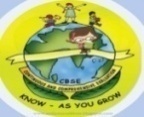 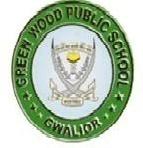 OUR MOTTO-DEVELOPMENT WITH DELIGHTSYLLABUS FOR SECOND PERIODIC TEST (2022-23) CLASS: IXSUBJECTDETAILS OF CHAPTERSDETAILS OF CHAPTERSENGLISHBeehiveProse: My Childhood, Reach for the topPoems: No Men are foreign, On Killing a TreeMomentsThe Happy Prince, The Last LeafWriting Skills: Descriptive Paragraph, Diary EntryGrammar: Reported Speech, Tenses, Modals, DeterminersReading Skills: ComprehensionBeehiveProse: My Childhood, Reach for the topPoems: No Men are foreign, On Killing a TreeMomentsThe Happy Prince, The Last LeafWriting Skills: Descriptive Paragraph, Diary EntryGrammar: Reported Speech, Tenses, Modals, DeterminersReading Skills: ComprehensionHINDIx| [k.M Li'kZ& oSKkfud psruk ds okgd] panz'ks[kj osadV jeudkO; [k.M vfXuiFkLkap;u&dYyw dqEgkj dh vUkkdksVhO;kdj.k&laf/k] fojke fpUgYks[ku dkS”kyvuqPNsn] vukSipkfjd i=iBu dkS”kyvifBr x|ka”kx| [k.M Li'kZ& oSKkfud psruk ds okgd] panz'ks[kj osadV jeudkO; [k.M vfXuiFkLkap;u&dYyw dqEgkj dh vUkkdksVhO;kdj.k&laf/k] fojke fpUgYks[ku dkS”kyvuqPNsn] vukSipkfjd i=iBu dkS”kyvifBr x|ka”kMATHEMATICSTriangles, QuadrilateralsSCIENCEPhysics: Flotation; Work, Energy and PowerChemistry: Atoms and MoleculesBiology: Plant and animal breeding and selection for quality improvement and management; Use of fertilizers and manures; Protection from pests and diseases; Organic farmingSOCIAL SCIENCEHistory: Nazism and the Rise of Hitler, Pastoralists in the Modern WorldCivics: Working of InstitutionGeography: Climate, Natural Vegetation and Wild lifeEconomics: Poverty as a Challenge, Food Security in IndiaCOMPUTER APPLICATIONSInternet, Cyber Safety, Microsoft Word, MS Power Point